ボランティア・ＮＰＯ「一言メッセージ・川柳」大募集！募集内容ボランティア・NPO活動に関することや、活動されている方への「一言メッセージ」（50字以内）や、「川柳」（5・7・5）を募集します。応募対象県内に在住の方又は通勤・通学あるいはボランティア活動をしている方。応募方法裏面の応募用紙に必要事項を記入の上、郵送またはFAXでご応募ください。絵文字・機種依存文字は使用しないでください。※応募作品は未発表の自作の物に限ります。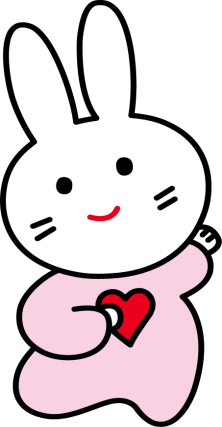 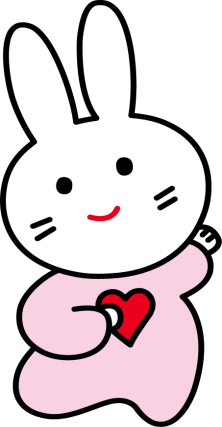 作品の展示10月14日の県総合福祉会館、29日のグランドプラザで開催するボランティア・NPO大会等で、ご応募のあった作品を原則展示する予定です。また、29日のフェスティバルでは、会場で共感を受けた、感銘した作品の投票を行います。この投票で得票の多かった作品（３点程度）には、その応募者に記念品として図書券（５千円）等をお贈りします。（なお、本県民会議の趣旨、フェスティバルの目的を逸脱したものは展示しない場合があります）ＦＡＸ　０７６－４３２－２９８８ボランティア・NPO「一言メッセージ・川柳」応募用紙＜メッセージ：５０字以内＞または＜川柳：5.7.5音＞※原則左横書きで、絵文字・機種依存文字は使用しないでください。※作品に含まれる漢字が特別な読み方をする場合は、ふりがなを付けてください。上記メッセージ・川柳についての思い出や背景、解釈の仕方などコメントがあれば記載してください。（１００字以内）なお、コメントは原則発表しません。※作品展示にあたって、応募者の氏名は記載しませんが、ペンネーム等作者名を併せて載せたい方はペンネーム欄に記入願います。※このまま郵送またはFAXでご応募ください。※お申込みいただいた個人情報は、この事業に関わる目的以外には使用しません。ふりがな応募者氏名ペンネーム住　所〒〒〒　TEL（　　　　）　　　　－　FAX（　　　　）　　　　－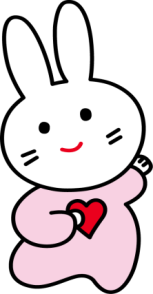 　TEL（　　　　）　　　　－　FAX（　　　　）　　　　－　TEL（　　　　）　　　　－　FAX（　　　　）　　　　－　TEL（　　　　）　　　　－　FAX（　　　　）　　　　－性　別男 ・ 女年　齢歳所属団体または学校名・学年